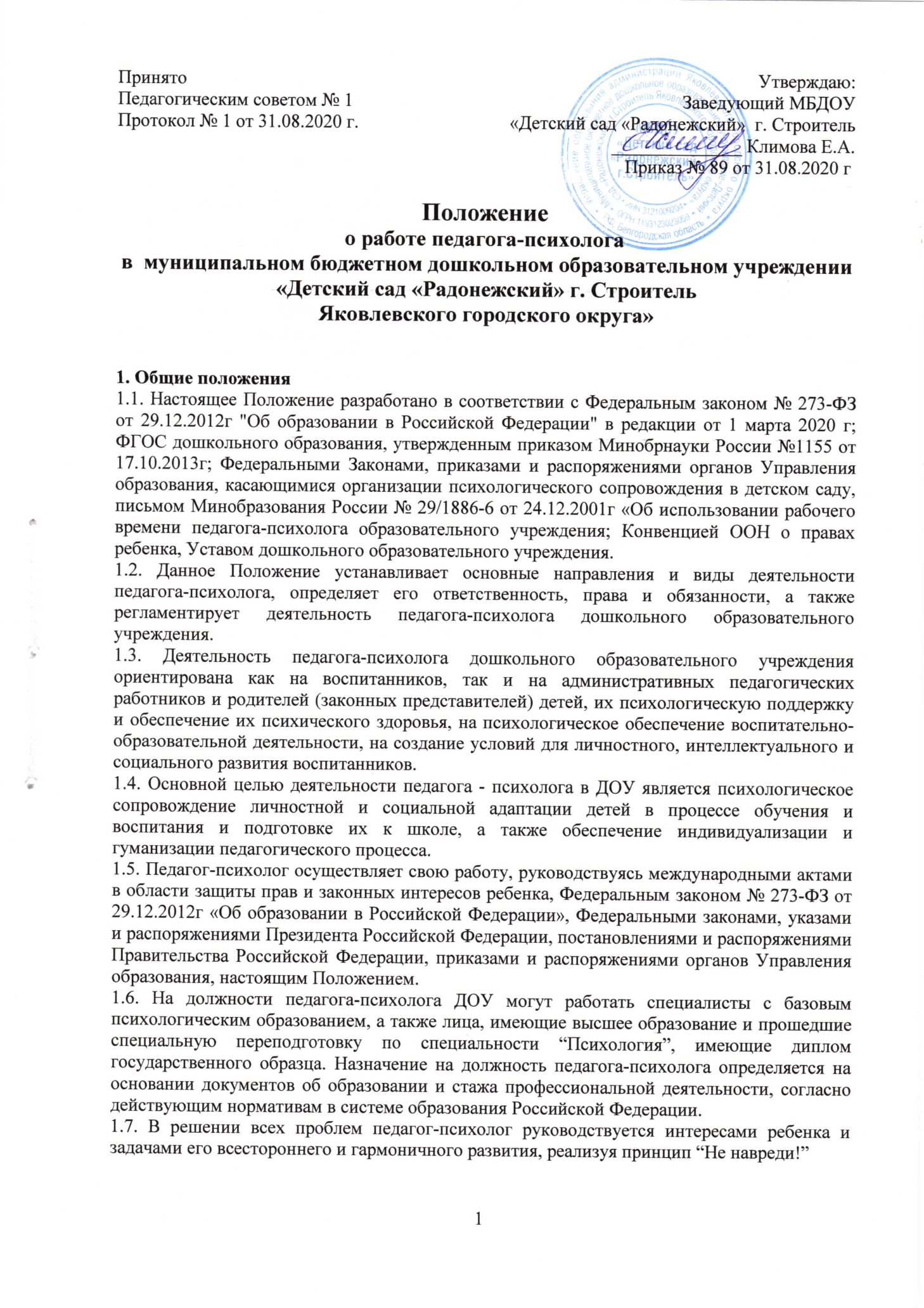 Положениео работе педагога-психологав  муниципальном бюджетном дошкольном образовательном учреждении«Детский сад «Радонежский» г. СтроительЯковлевского городского округа»1. Общие положения1.1. Настоящее Положение разработано в соответствии с Федеральным законом № 273-ФЗ от 29.12.2012г "Об образовании в Российской Федерации" в редакции от 1 марта 2020 г; ФГОС дошкольного образования, утвержденным приказом Минобрнауки России №1155 от 17.10.2013г; Федеральными Законами, приказами и распоряжениями органов Управления образования, касающимися организации психологического сопровождения в детском саду, письмом Минобразования России № 29/1886-6 от 24.12.2001г «Об использовании рабочего времени педагога-психолога образовательного учреждения; Конвенцией ООН о правах ребенка, Уставом дошкольного образовательного учреждения.1.2. Данное Положение устанавливает основные направления и виды деятельности педагога-психолога, определяет его ответственность, права и обязанности, а также регламентирует деятельность педагога-психолога дошкольного образовательного учреждения.1.3. Деятельность педагога-психолога дошкольного образовательного учреждения ориентирована как на воспитанников, так и на административных педагогических работников и родителей (законных представителей) детей, их психологическую поддержку и обеспечение их психического здоровья, на психологическое обеспечение воспитательно-образовательной деятельности, на создание условий для личностного, интеллектуального и социального развития воспитанников.1.4. Основной целью деятельности педагога - психолога в ДОУ является психологическое сопровождение личностной и социальной адаптации детей в процессе обучения и воспитания и подготовке их к школе, а также обеспечение индивидуализации и гуманизации педагогического процесса.1.5. Педагог-психолог осуществляет свою работу, руководствуясь международными актами в области защиты прав и законных интересов ребенка, Федеральным законом № 273-ФЗ от 29.12.2012г «Об образовании в Российской Федерации», Федеральными законами, указами и распоряжениями Президента Российской Федерации, постановлениями и распоряжениями Правительства Российской Федерации, приказами и распоряжениями органов Управления образования, настоящим Положением.1.6. На должности педагога-психолога ДОУ могут работать специалисты с базовым психологическим образованием, а также лица, имеющие высшее образование и прошедшие специальную переподготовку по специальности “Психология”, имеющие диплом государственного образца. Назначение на должность педагога-психолога определяется на основании документов об образовании и стажа профессиональной деятельности, согласно действующим нормативам в системе образования Российской Федерации.1.7. В решении всех проблем педагог-психолог руководствуется интересами ребенка и задачами его всестороннего и гармоничного развития, реализуя принцип “Не навреди!”1.8. Педагог - психолог работает в тесном контакте с педагогическим коллективом дошкольного образовательного учреждения и родителями (законными представителями) воспитанников.1.9. Важнейшим условием эффективности работы является правильное понимание педагогом-психологом и воспитателем сущности их профессионального взаимодействия. Взаимодополняемость позиций педагога-психолога и педагога в подходе к ребенку, тесное сотрудничество на всех стадиях работы следует рассматривать как необходимое условие плодотворной работы.1.10. Педагог-психолог осуществляет свою деятельность в тесном контакте со специалистами в области медицины, дефектологии и других областях, органами опеки и попечительства, органами внутренних дел, представителями общественности, оказывающими дошкольному образовательному учреждению помощь в воспитании и развитии детей. Отношения со всеми специалистами строятся на основе равенства и взаимодополняемости позиций.2. Цели и задачи2.1.  В своей деятельности в ДОУ педагог-психолог исходит из необходимости реализации как образовательных, так и социальных целей системы дошкольного образования.2.2. Образовательная цель – это приобретение воспитанниками дошкольного образовательного учреждения необходимых знаний и навыков для получения профессии, развития карьеры, достижения успеха в жизни.2.3. Социальная цель – это помощь воспитанникам в определении своих возможностей, исходя из способностей, склонностей, интересов, состояния здоровья. Социальная цель состоит также в воспитании стремления к взаимопомощи, толерантности, милосердия, ответственности и уверенности в себе, способности к активному социальному взаимодействию без ущемления прав и свобод другой личности.2.4. Целью деятельности педагога-психолога ДОУ являются:содействие администрации и педагогическому коллективу дошкольного образовательного учреждения в создании социальной ситуации развития, соответствующей индивидуальности воспитанников и обеспечивающей психологические условия для охраны здоровья и развития личности детей, их родителей (законных представителей), педагогических работников и других участников воспитательно-образовательных отношений;содействие в приобретении воспитанниками детского сада психологических знаний, умений и навыков, необходимых для получения профессии, развития карьеры, достижения успеха в жизни.2.5. К основным задачам педагога-психолога ДОУ относятся:психологический анализ социальной ситуации развития в дошкольном образовательном учреждении, выявление основных проблем и определение причин их возникновения, путей и средств их разрешения;содействие личностному и интеллектуальному развитию воспитанников на каждом возрастном этапе;формирование у детей способности к самоопределению и саморазвитию;содействие педагогическому коллективу в гармонизации социально-психологического климата в дошкольной образовательной организации;психологическое обеспечение образовательных программ с целью адаптации их содержания и способов освоения к интеллектуальным и личностным возможностям и особенностям воспитанников;профилактика и преодоление отклонений в социальном и психологическом здоровье, а также развитии воспитанников дошкольного образовательного учреждения;участие в комплексной психолого-педагогической экспертизе профессиональной деятельности специалистов дошкольного образовательного учреждения, образовательных программ и проектов, учебно-методических пособий;участие совместно с педагогическим коллективом ДОУ в подготовке и создании условий психолого-педагогической преемственности при переходе со ступени на ступень в процессе непрерывного образования;содействие распространению и внедрению в практику дошкольного образовательного учреждения достижений в области отечественной и зарубежной психологии.3. Организация деятельности педагога-психолога3.1. Педагог-психолог ДОУ является равноправным членом педагогического коллектива дошкольного образовательного учреждения. Принимает участие в работе Педагогических советов, педагогических консилиумов, методических объединений и др.3.2. Для организации работы педагога-психолога в дошкольном образовательном учреждении создается психологический кабинет. Кабинет должен быть размещен в отдельном помещении, обеспечивающем необходимые условия для проведения диагностической, консультативной, развивающей и коррекционной работы с детьми и взрослыми, и оснащен соответствующим оборудованием.3.3. Нагрузка педагога-психолога в дошкольном образовательном учреждении составляет не более 36 часов в неделю и определяется Правилами внутреннего трудового распорядка и регулируется данными правилами с учётом:выполнения индивидуальной и групповой консультативной работы с участниками воспитательно-образовательных отношений в пределах не менее половины недельной продолжительности их рабочего времени. Исходя из особенностей контингента воспитанников и образовательной деятельности,  количество часов работы с участниками образовательных отношений устанавливается администрацией детского сада;подготовки к индивидуальной и групповой консультативной работе, обработки анализа и обобщения  полученных результатов, заполнения отчётной документации, методическая работа (семинары, педсоветы и т.д.), а также  повышения квалификации.3.4. Рабочее время педагога-психолога организуется с учетом норм практической психологической работы с воспитанниками детского сада разных возрастов и различными категориями взрослых.3.5. Педагог-психолог ведёт учет проводимой в ДОУ работы, согласовывает планирование и представляет отчетность по административной и профессиональной линии.3.6. График работы педагога-психолога согласовывается с администрацией дошкольного образовательного учреждения. При составлении графика работы педагога-психолога учитывается необходимость работы по повышению квалификации.3.7. На время отсутствия педагога-психолога в дошкольном образовательном учреждении (болезнь, командировка, отпуск и т.п.) его обязанности могут быть переданы только лицу, обладающему необходимой квалификацией.3.8. Вопросы оплаты труда, нагрузки, продолжительности отпуска, дополнительной учебной нагрузки решаются в соответствии с нормативными документами Министерства образования и науки Российской Федерации.4. Основные направления деятельности педагога-психолога4.1. Прикладное – психологическое сопровождение воспитательно-образовательной деятельности, включая участие в составлении программы развития ДОУ, образовательных программ, создании учебных пособий, разработке психологических оснований дидактических и методических материалов.4.2. Практическое – непосредственная работа педагога-психолога в дошкольном образовательном учреждении.4.3. В рамках практического направления обеспечивается изучение особенностей детей, их интересов, способностей и склонностей с целью реализации принципа индивидуального подхода в процессе обучения и воспитания, оказания помощи в профессиональном и личностном самоопределении.4.4. Непосредственная задача деятельности педагога-психолога – работа с детьми, родителями (законными представителями) воспитанников, специалистами, воспитателями, администрацией дошкольного образовательного учреждения и др.4.5. Педагог-психолог оказывает содействие формированию развивающего образа жизни для всех участников воспитательно-образовательных отношений в ДОУ, развитию детей и их творческих способностей, созданию позитивной мотивации к обучению, определению психологических причин нарушения личностного и социального развития у детей дошкольного возраста, занимается профилактикой подобных нарушений.5. Основные виды деятельности педагога-психолога5.1. Психологическое просвещение и психологическая профилактика5.1.1. Данный вид деятельности осуществляется педагогом-психологом и определяется необходимостью формирования у педагогических работников и администрации ДОУ, у родителей (законных представителей) и детей потребности в психологических знаниях, желании использовать их в интересах собственного развития, создания условий для полноценного личностного развития и самоопределения на каждом возрастном этапе, своевременного предупреждения возможных нарушений в становлении личности и развитии интеллекта.5.1.2. В рамках психопрофилактического направления педагог-психолог осуществляет следующие мероприятия:проводит работу по адаптации детей к детскому саду, дает родителям (законным представителям) и воспитателям рекомендации по оказанию помощи воспитанникам в адаптационный период;проводит обследование ребенка по определению уровня интеллектуального развития с целью выявления воспитанников с отклонениями в развитии и оказания своевременной коррекционно-развивающей помощи;участвует в приеме детей в группы коррекционной направленности, определяет психологическую готовность к школьному обучению с целью раннего выявления возможных отклонений и их коррекции;предлагает родителям (законным представителям) методы занятий с ребенком для ликвидации пробелов в подготовке к школе;совместно с педагогами ДОУ намечает программу индивидуальной работы с детьми с целью их лучшей адаптации к школьному обучению и обеспечению всестороннего и гармонического развития в процессе школьного обучения;проводит психологическое обследование детей при переходе из одной возрастной группы в другую, намечая совместно с педагогами, родителями (законными представителями) программу индивидуальной готовности к обучению на новом этапе;ведёт работу по предупреждению психологической перегрузки и невротических срывов у детей, связанных с условиями их жизни, воспитания и обучения;участвует в организации психолого-медико-педагогических консилиумов с целью психологического анализа поведения и развития воспитанников детского сада для наиболее полного раскрытия индивидуальных особенностей их личности, склонностей, способностей;ведёт работу по созданию благоприятного психологического климата в ДОУ, а именно оптимизирует формы общения в педагогическом коллективе (взрослый - взрослый, взрослый - ребенок, ребенок - ребенок) и консультирует педагогов, воспитателей и других работников по широкому кругу профессиональных и личностных проблем;способствует развитию коммуникативных навыков профессиональной деятельности педагогов, осуществляют мероприятия по предупреждению и снятию психологической перегрузки членов педагогического коллектива дошкольного образовательного учреждения;проводит анализ плана воспитательной работы, планируемых и проведенных мероприятий, педагогических воздействий с точки зрения их соответствия возрастным особенностям детей, актуальным задачам их развития.5.2. Психологическая диагностика5.2.1. Основной задачей данного вида деятельности педагога-психолога ДОУ является диагностика развития личности воспитанников, углубленное психолого-педагогическое изучение детей на протяжении всего периода дошкольного детства, определение индивидуальных особенностей и склонностей личности, ее потенциальных возможностей в процессе обучения и воспитания, а также выявление причин и механизмов нарушений в обучении и развитии.5.2.2. Диагностическая работа проводится педагогом-психологом как индивидуально, так и с группами детей.5.2.3. В рамках психодиагностического направления педагог-психолог решает следующие конкретные задачи:проводит в случае необходимости психологическое обследование воспитанника ДОУ с целью определения хода его психического развития, соответствия развития возрастным нормативам.проводит изучение особенностей детей, их интересов, способностей и склонностей с целью обеспечения индивидуального подхода в процессе воспитательной работы, помощи в личностном самоопределении.проводит диагностику общения воспитанников детского сада со взрослыми и сверстниками, выявляют психологические причины нарушений общения.совместно со специалистами соответствующего профиля осуществляют дифференциальную диагностику различных отклонений в психическом развитии для определения нарушений, имеющих преимущественно медицинскую и дефектологическую природу, а также форм и причин явного асоциального поведения.5.3. Психологическая коррекция5.3.1. Данный вид деятельности предполагает активное воздействие педагога-психолога ДОУ на процесс формирования личности и сохранение индивидуальности воспитанников. Этот вид деятельности определяется необходимостью обеспечения соответствия развития детей возрастным нормативам, оказания помощи педагогическому коллективу в индивидуализации воспитания и обучения детей,  в развитии их способностей и склонностей. 5.3.2. Особое место в данном направлении занимает совместная деятельность педагога-психолога по разработке коррекционных программ совместно с другими специалистами: дефектологами, логопедами, медицинскими работниками, социальными педагогами и др. – в процессе обучения и воспитания, в коррекции поведения детей.5.3.3. Планы и программы развивающей и психокоррекционной работы разрабатываются с учетом возрастных и индивидуальных особенностей детей определяемых в ходе психодиагностических исследований, и носят строго индивидуальный, конкретный характер.5.3.4. В ходе психокоррекционной работы:педагог-психолог совместно с педагогом разрабатывает и помогает ему в осуществлении программ, направленных на развитие, как отдельных сторон психического развития, так и личности в целом, с учетом задач развития ребенка на каждом возрастном этапе;педагог-психолог совместно с педагогом (воспитателем) разрабатывает и  помогает ему в осуществлении программы коррекции, направленные на устранение отклонений в психическом развитии ребенка;развивающая и психокоppекционная работа может проводиться в процессе специальной работы педагога-психолога с отдельными воспитанниками, специальной работы с группами детей, в процессе воспитательных мероприятий и в формах, подразумевающих участие родителей и других родственников ребенка.5.3.5. Психолого-педагогическая коррекция осуществляется только в тех случаях, когда отклонения и нарушения не являются следствием органического поражения центральной нервной системы или психического заболевания, а также не требуют применения более строгих мер административно - воспитательного характера, что устанавливается в ходе дифференциальной диагностики. В случаях, когда выявленные отклонения имеют преимущественно патопсихологическую, дефектологическую природу или носят характер открытых правонарушений и тем самым выходят за границы компетенции психолога, он может быть привлечен специалистами в соответствующих областях лишь в качестве эксперта или консультанта.5.4. Консультативная деятельность5.4.1. Данный вид деятельности педагога-психолога ДОУ направлен на консультирование взрослых и детей по вопросам развития, обучения, воспитания в условиях дошкольного образовательного учреждения.5.4.2. В процессе консультативной деятельности педагог-психолог консультирует родителей (законных представителей), администрацию и педагогов детского сада по проблемам обучения и воспитания детей в форме педагогики сотрудничества, проводит индивидуальное или групповое консультирование участников воспитательно-образовательной деятельности по проблемам обучения, личностного развития и жизненного самоопределения по проблемам общения.5.4.3. В процессе консультативного направления педагог-психолог решает следующие конкретные задачи:консультирует администрацию, специалистов, воспитателей, родителей (законных представителей) по проблемам психологии обучения и воспитания детей, психологической основы педагогики сотрудничества;проводит индивидуальное и групповое консультирование воспитанников по проблемам обучения, развития, жизненного самоопределения, взаимоотношений со взрослыми и сверстниками, самовоспитания и т.п.;способствует повышению психологической культуры педагогов, родителей, представителей общественности путем проведения индивидуальных и групповых консультаций, участием в педсоветах, методических объединениях, общих и групповых родительских собраниях, чтением лекций и др.выступает в качестве эксперта - консультанта при решении вопросов о психическом состоянии, особенностях психического развития ребенка по запросам народных судов, органов опеки и попечительства и др. с целью вынесения соответствующими инстанциями обоснованных решений, связанных с определением возможных изменений в судьбе ребенка (направление в специальные учебно-воспитательные учреждения, лишение родительских прав, усыновление и т.п.);в качестве консультанта принимает участие в планировании воспитательно-образовательных мероприятий на основании психологических особенностей детей как возрастных, так и обусловленных условиями воспитания в дошкольном образовательном учреждении.6. Права и обязанности педагога-психолога6.1. В соответствии с законодательством Российской Федерации, педагог-психолог ДОУ, как и любой специалист службы практической психологии образования Российской Федерации, несет персональную профессиональную ответственность за объективность психологического заключения, адекватность используемых диагностических и коррекционных методов работы, обоснованность рекомендаций, конфиденциальность информации.6.2. Педагог-психолог несет ответственность за сохранность протоколов обследований, документации в соответствии с формами установленного образца.6.3. Педагог-психолог дошкольного образовательного учреждения несет профессиональную ответственность за проведение своих работ строго в пределах своей профессиональной компетенции.6.4. В своей профессиональной деятельности педагог-психолог ДОУ:рассматривает вопросы и принимает решения строго в границах своей профессиональной компетенции, не берет на себя решение вопросов, не выполнимых с точки зрения современных требований психологической науки и практики, а также находящихся в компетенции представителей других специальностей (медицина, дефектология, социальная сфера и др.);повышает свой профессиональный уровень, изучая новейшие достижения психологической науки и практики, знает основы возрастной, педагогической психологии и принципы организации Службы практической психологии в системе образования;применяет современные научно обоснованные методы диагностической, развивающей, психокоррекционной и психопрофилактической работы;препятствует проведению диагностической, психокоррекционной и других видов психологических практик некомпетентными лицами, не обладающими соответствующей профессиональной подготовкой;в решении всех вопросов исходит из интересов ребенка, задач его полноценного психического и физического развития;выполняет распоряжения и указания соответствующих органов отдела образования, администрации ДОУ и специалистов соответствующих органов общественного самоуправления, если их выполнение обеспечено наличием у него соответствующих профессиональных возможностей и средств;оказывает необходимую и достаточную помощь педагогическому коллективу в решении основных проблем воспитательно-образовательной деятельности, оказывает необходимую и возможную помощь воспитанникам в решении их индивидуальных проблем, содействует развитию психологической грамотности родителей (законных представителей) в вопросах детской и возрастной психологии;соблюдает конфиденциальность имеющейся информации, не распространяет сведения, полученные в результате психодиагностической и консультативной работы, если ознакомление с ними не является необходимым для осуществления педагогического аспекта психокоррекции или может нанести ущерб воспитаннику или его окружению;ведет запись и регистрацию всех видов психологической деятельности в соответствии с предлагаемыми образцами отчетной документации.6.5. В своей деятельности педагог-психолог ДОУ имеет право:на получение профессиональных льгот и гарантий, предусмотренных Федеральным законом "Об образовании в Российской Федерации" и соответствующими распоряжениями Правительства Российской Федерации, действующих для специалистов системы образования (продолжительность отпуска, пенсионные гарантии и др.);самостоятельно формулировать конкретные задачи работы с детьми и взрослыми, выбирать формы и методы этой работы, решать вопрос об очередности проведения различных видов работ, выделяя приоритетные направления;на создание условий со стороны администрации дошкольного образовательного учреждения, необходимых для успешного выполнения профессиональных обязанностей;отказываться от выполнения распоряжений администрации ДОУ в тех случаях, когда эти распоряжения противоречат профессиональным этическим принципам его деятельности, определяемым настоящим Положением;знакомиться со всей имеющейся документацией, необходимой для профессиональной деятельности;обращаться с запросами в соответствующие учреждения, инстанции для получения необходимой информации по вопросам состояния здоровья детей, а также по вопросам их социального положения и прочих;участвовать с правом решающего голоса в работе Педагогических советов ДОУ, в работе Психолого-медико-педагогических консилиума дошкольного образовательного учреждения, Психолого-медико-педагогической комиссии, комиссий по опеке и попечительству и других, решающих судьбу ребенка. В случае несогласия с решением указанных органов педагог-психолог имеет право довести свое особое мнение до сведения соответствующих инстанций;участвовать в разработке новых методов психодиагностики, психокоррекции и других видов профессиональной деятельности, оценке их эффективности;проводить групповые и индивидуальные обследования, направленные на решение конкретных вопросов процесса дошкольного образования, воспитания и развития личности воспитанников http://ohrana-tryda.com/node/2209вести работу по пропаганде и внедрению в сферу образования современных психолого-педагогических знаний путем лекций, бесед, семинаров и выступлений;выступать с обобщением имеющегося опыта своей работы в научных и научно-популярных газетах, журналах и пр.7. Ответственность педагога-психолога ДОУ7.1. Педагог-психолог несет персональную ответственность за достоверность результатов психологического диагностирования, адекватность коррекционных методов, обоснованность рекомендаций.7.2. Педагог-психолог несет ответственность за грамотное ведение документации, сохранность документов, отражающих деятельность психологической службы дошкольного образовательного учреждения.7.3. Педагог-психолог несет ответственность за сохранность материально – технических средств, вверенных для работы психологической службы дошкольного образовательного учреждения.8. Документация педагога-психологаК документации педагога-психолога ДОУ относится:положение о психологической службе;положение о работе педагога-психолога дошкольного образовательного учреждения;годовой план работы, составленный в соответствии с годовым планом дошкольного образовательного учреждения;календарные планы;банк психодиагностических методик;листы коррекционной работы;результаты психологического обследования;журнал регистрации индивидуальных консультаций;журнал запросов;планы и программы коррекционной работы;методические рекомендации для воспитателей и иных педагогических работников;рекомендации для родителей (законных представителей) воспитанников дошкольного образовательного учреждения.9. Заключительные положения9.1. Настоящее Положение является локальным нормативным актом ДОУ, принимается на педагогическом совете и утверждается (либо вводится в действие) приказом заведующего дошкольным образовательным учреждением.9.2. Все изменения и дополнения, вносимые в настоящее Положение, оформляются в письменной форме в соответствии действующим законодательством Российской Федерации.9.3. Положение принимается на неопределенный срок. Изменения и дополнения к Положению принимаются в порядке, предусмотренном п.9.1. настоящего Положения.9.4. После принятия Положения (или изменений и дополнений отдельных пунктов и разделов) в новой редакции предыдущая редакция автоматически утрачивает силу.ПринятоПедагогическим советом № 1Протокол № 1 от 31.08.2020 г.Утверждаю: Заведующий МБДОУ«Детский сад «Радонежский»  г. Строитель ______________ Климова Е.А.Приказ № 89 от 31.08.2020 г